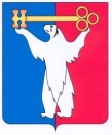 АДМИНИСТРАЦИЯ ГОРОДА НОРИЛЬСКАКРАСНОЯРСКОГО КРАЯ  ПОСТАНОВЛЕНИЕ15.09.2020                                              г. Норильск                                                  №  484Об утверждении Порядка компенсации организациям (индивидуальным предпринимателям), осуществляющим деятельность по управлению многоквартирным домом, и исполнителям коммунальных услуг затрат в связи с возникновением безнадежной к взысканию задолженности населения за оказанные услуги по содержанию многоквартирного дома и (или) коммунальные услугиВ целях урегулирования взаимоотношений с организациями (индивидуальными предпринимателями), осуществляющими деятельность по управлению многоквартирным домом, и исполнителям коммунальных услуг затрат в связи с возникновением безнадежной к взысканию задолженности населения за оказанные услуги по содержанию многоквартирного дома и (или) коммунальные услуги, руководствуясь Жилищным кодексом Российской Федерации, Уставом муниципального образования город Норильск,ПОСТАНОВЛЯЮ:1.	Утвердить Порядок компенсации организациям (индивидуальным предпринимателям), осуществляющим деятельность по управлению многоквартирным домом, и исполнителям коммунальных услуг затрат в связи с возникновением безнадежной к взысканию задолженности населения за оказанные услуги по содержанию многоквартирного дома и (или) коммунальные услуги (прилагается).2. Признать утратившими силу: - Постановление Администрации города Норильска от 13.06.2006 № 1204                    «Об утверждении Порядка компенсации управляющим организациям (ТСЖ) или ресурсоснабжающим организациям безнадежной к взысканию задолженности населения за оказанные жилищные услуги и (или) отопление в жилищном фонде, находящемся на территории муниципального образования город Норильск; - Постановление Администрации города Норильска от 26.02.2007 № 296                        «О внесении изменений в Постановление Главы города Норильска от 13.06.2006                     № 1204»;- Постановление Администрации города Норильска от 27.04.2007 № 871                       «О внесении изменений в Постановление Главы города Норильска от 13.06.2006                      № 1204»;- Постановление Администрации города Норильска от 22.05.2007 № 1122                     «О внесении изменений в Постановление Главы города Норильска от 13.06.2006                       № 1204»;- Постановление Администрации города Норильска от 28.05.2008 № 1532                         «О внесении изменений в Постановление Главы города Норильска № 1204 от 13.06.2006»;- Постановление Администрации города Норильска от 02.07.2008 № 1749          «О внесении изменений в Постановление Главы города Норильска от 13.06.2006                       № 1204»;- Постановление Администрации города Норильска от 23.12.2009 № 553                           «О внесении изменений в Постановление Главы города Норильска от 13.06.2006                      № 1204»;- Постановление Администрации города Норильска от 06.08.2013 № 372                        «О внесении изменений в Порядок компенсации управляющим организациям (ТСЖ) безнадежной к взысканию задолженности населения за оказанные жилищные услуги в муниципальном жилищном фонде муниципального образования город Норильск, утвержденный Постановлением Главы города Норильска от 13.06.2006 № 1204»;- Постановление Администрации города Норильска от 06.11.2013 № 494                        «О внесении изменений в Постановление Главы города Норильска от 13.06.2006                      № 1204 «Об утверждении Порядка компенсации управляющим организациям (ТСЖ) безнадежной к взысканию задолженности населения за оказанные жилищные услуги в муниципальном жилищном фонде муниципального образования город Норильск»;- Постановление Администрации города Норильска от 13.01.2014 № 05                         «О внесении изменений в Постановление Главы города Норильска от 13.06.2006                       № 1204»;- Постановление Администрации города Норильска от 23.09.2014 № 528                           «О внесении изменений в Постановление Администрации города Норильска от 13.06.2006 № 1204»;- Постановление Администрации города Норильска от 26.09.2017 № 401                       «О внесении изменений в Постановление Администрации города Норильска от 13.06.2006 № 1204».3. Контроль исполнения настоящего постановления возложить на заместителя Главы города Норильска по городскому хозяйству Н.А. Жигулина.4. Опубликовать настоящее постановление в газете «Заполярная правда» и разместить на официальном сайте муниципального образования город Норильск.Исполняющий полномочияГлавы города Норильска                                    	                                 Н.А. Тимофеев			УТВЕРЖДЕНпостановлениемАдминистрации города Норильска от 15.09.2020 № 484Порядок компенсации организациям (индивидуальным предпринимателям), осуществляющим деятельность по управлению многоквартирным домом, и исполнителям коммунальных услуг затрат в связи с возникновением безнадежной к взысканию задолженности населения за оказанные услуги по содержанию многоквартирного дома и (или) коммунальные услуги1. Общие положения1.1. Настоящий Порядок разработан в соответствии с Бюджетным кодексом Российской Федерации, Гражданским кодексом Российской Федерации, Жилищным кодексом Российской Федерации и в целях определения оснований и процедуры признания задолженности за оказанные услуги по содержанию многоквартирного дома и (или) коммунальные услуги безнадежной к взысканию, а также определяет категорию граждан, задолженность которых подлежит компенсации, перечень документов, необходимых для компенсации безнадежной к взысканию задолженности.1.2. В Порядке используются следующие определения и термины:1) организация (индивидуальные предприниматели) – управляющие организации, товарищества собственников жилья, жилищные кооперативы или иные специализированные потребительские кооперативы, осуществляющие управление многоквартирными домами; юридические лица независимо от организационно-правовой формы или индивидуальные предприниматели, предоставляющие потребителям коммунальные услуги по теплоснабжению (отоплению);2) услуги по содержанию многоквартирного дома - услуги по содержанию жилого помещения, включающие в себя плату за услуги, работы по содержанию и текущему ремонту общего имущества в многоквартирном доме, а также за холодную воду, горячую воду, электрическую энергию, потребляемые при использовании и содержании общего имущества в многоквартирном доме, за отведение сточных вод в целях содержания общего имущества в многоквартирном доме; 3) коммунальные услуги -  услуги по подаче потребителям теплоснабжения (отопления);4) безнадежная к взысканию задолженность - задолженность за оказанные населению услуги по содержанию многоквартирного дома и (или) коммунальные услуги, взыскание которой после применения всех мер взыскания, предусмотренных законодательством Российской Федерации, признано в установленном порядке невозможным в силу причин социального, экономического и юридического характера;5) единственный наниматель - единственный наниматель жилого помещения в муниципальном жилищном фонде муниципального образования город Норильск;6) единоличный собственник - единоличный собственник жилого помещения, расположенного на территории муниципального образования город Норильск;7) дети-сироты - лица в возрасте до 18 лет, у которых умерли оба или единственный родитель;8) дети, оставшиеся без попечения родителей - лица в возрасте до 18 лет, которые остались без попечения единственного родителя или обоих родителей в связи с лишением их родительских прав, ограничением их в родительских правах, признанием родителей безвестно отсутствующими, недееспособными (ограниченно дееспособными), объявлением их умершими, установлением судом факта утраты лицом попечения родителей, отбыванием родителями наказания в учреждениях, исполняющих наказание в виде лишения свободы, нахождением в местах содержания под стражей подозреваемых и обвиняемых в совершении преступлений, уклонением родителей от воспитания своих детей или от защиты их прав и интересов, отказом родителей взять своих детей из образовательных организаций, медицинских организаций, организаций, оказывающих социальные услуги, а также в случае, если единственный родитель или оба родителя неизвестны, в иных случаях признания детей оставшимися без попечения родителей в установленном законом порядке;9) лица из числа детей-сирот и детей, оставшихся без попечения родителей - лица в возрасте от 18 до 23 лет, у которых, когда они находились в возрасте до 18 лет, умерли оба или единственный родитель, а также которые остались без попечения единственного или обоих родителей и имеют, в соответствии с законодательством Российской Федерации, право на дополнительные гарантии по социальной поддержке;10) должник - гражданин, имеющий безнадежную к взысканию задолженность за оказанные услуги по содержанию многоквартирного дома и (или) коммунальные услуги, из числа:- единственных нанимателей или единоличных собственников;- единственных нанимателей или единоличных собственников, которые относятся к числу детей-сирот и детей, оставшихся без попечения родителей, а также к лицам из числа детей-сирот и детей, оставшихся без попечения родителей;- умерших единоличных собственников в случае, если взыскание задолженности с наследников невозможно после принятия организацией (индивидуальным предпринимателем) всех мер взыскания, предусмотренных законодательством Российской Федерации, либо в случае, если размер долга превышает стоимость наследства и в недостающей части обязательство умершего должника прекращено невозможностью исполнения;11) Комиссия – комиссия по признанию безнадежной к взысканию задолженности населения за оказанные услуги по содержанию многоквартирного дома и (или) коммунальные услуги, состав которой утверждается распоряжением Администрации города Норильска, издаваемым Главой города Норильска или иным уполномоченным им лицом;12) МКУ «УЖКХ» - муниципальное казенное учреждение «Управление жилищно-коммунального хозяйства», обеспечивающее прием ходатайств, организацию работы по рассмотрению ходатайств, подготовку заключений о наличии (отсутствии) оснований для компенсации безнадежной к взысканию задолженности, передачу заявлений на рассмотрение Комиссии, а также осуществляющее организацию работы Комиссии.1.3. Компенсация безнадежной к взысканию задолженности осуществляется:- управляющим организациям, товариществам собственников жилья, жилищным кооперативам или иным специализированным потребительским кооперативам, осуществляющим управление многоквартирными домами, - за оказанные услуги по содержанию многоквартирного дома и (или) коммунальные услуги;- юридическим лицам независимо от организационно-правовой формы или индивидуальным предпринимателям, предоставляющим потребителям коммунальные услуги по теплоснабжению (отоплению) на основании прямых договоров, заключенных между такими организациями (индивидуальными предпринимателями) и собственниками жилых помещений – за оказанные коммунальные услуги по теплоснабжению (отоплению). 1.4. Решение о компенсации или об отказе в компенсации безнадежной к взысканию задолженности организациям (индивидуальным предпринимателям) принимается Комиссией.1.5. Предоставление субсидии организациям (индивидуальным предпринимателям) на возмещение затрат в связи с возникновением безнадежной к взысканию задолженности за оказанные населению услуги по содержанию многоквартирного дома и (или) коммунальные услуги производится за счет средств, предусмотренных на эти цели в бюджете муниципального образования город Норильск в порядке, утвержденном правовым актом Администрации города Норильска, издаваемым Главой города Норильска или иным уполномоченным лицом.1.6. Финансовый контроль соблюдения условий, целей и порядка предоставления организациям (индивидуальным предпринимателям) субсидий на возмещение затрат в связи с возникновением безнадежной к взысканию задолженности осуществляется в порядке, утвержденном правовым актом Администрации города Норильска, издаваемым Главой города Норильска или иным уполномоченным лицом.1.7. Действие настоящего Порядка не распространяется на правоотношения, связанные с возмещением задолженности умерших единоличных собственников за услуги по содержанию многоквартирного дома и (или) коммунальные услуги, если имущество, оставшееся после смерти должника, является выморочным имуществом, за исключением случаев, если размер долга превышает стоимость выморочного имущества и в недостающей части обязательство умершего должника прекращено невозможностью исполнения.1.8. Расчет суммы задолженности за оказанные услуги по содержанию многоквартирного дома и (или) коммунальные услуги (в том числе, сумма основного долга, сумма пени), подлежащей компенсации в рамках настоящего Порядка, в случае, если жилое помещение находится в общей совместной или долевой собственности должника и третьих лиц, производится организацией (индивидуальным предпринимателем) в порядке, установленном гражданским законодательством Российской Федерации.  2. Основания компенсации безнадежной к взысканиюзадолженности2.1. Основанием для принятия Комиссией решения о компенсации безнадежной к взысканию задолженности является совокупность следующих условий:1) задолженность за оказанные услуги по содержанию многоквартирного дома и (или) коммунальные услуги должна быть просроченной, т.е. не уплаченной в установленный законодательством или договором срок, несмотря на все предпринятые организацией (индивидуальным предпринимателем) меры;2) задолженность должна быть безнадежной к взысканию по объективным причинам:- в ходе исполнительного производства установлено, что у должника отсутствуют денежные средства или имущество, на которые может быть обращено взыскание по исполнительным документам; а также в случае, если в ходе исполнительного производства не удалось установить местонахождение должника или его имущества и все принятые судебным приставом-исполнителем допустимые законом меры по отысканию его имущества оказались безрезультатными, и дальнейшее взыскание задолженности невозможно после принятия организацией (индивидуальным предпринимателем) всех мер взыскания, предусмотренных законодательством Российской Федерации (например, после повторного предъявления исполнительного документа к взысканию);- признание в установленном законодательством Российской Федерации порядке должника недееспособным, нахождение его под опекой (попечительством), в учреждениях здравоохранения и т.д.; - смерть должника, признание его в установленном законодательством Российской Федерации порядке умершим, если взыскание задолженности с наследников невозможно по основаниям, указанным в абзаце втором подпункта 2 пункта 2.1 настоящего Порядка (за исключением случаев, если имущество, оставшееся после смерти должника, является выморочным имуществом);- смерть должника, признание его в установленном законодательством Российской Федерации порядке умершим, если размер долга превышает стоимость наследства и в недостающей части обязательство умершего должника прекращено невозможностью исполнения;- в связи с признанием в установленном законодательством Российской Федерации порядке должника безвестно отсутствующим - в пределах задолженности, не покрываемой стоимостью оставшегося у должника имущества, переданного в доверительное управление, или отсутствия имущества должника;- в связи с нахождением детей-сирот и детей, оставшихся без попечения родителей, а также лиц из числа детей-сирот и детей, оставшихся без попечения родителей, являющихся единственными нанимателями жилых помещений в муниципальном жилищном фонде муниципального образования город Норильск или единоличными собственниками жилых помещений, расположенных на территории муниципального образования город Норильск, под опекой (попечительством), в приемных семьях, в организациях для детей-сирот и детей, оставшихся без попечения родителей, учреждениях здравоохранения, социального обслуживания населения, в учреждениях всех видов профессионального образования независимо от форм собственности, а также в связи с прохождением ими службы в рядах Вооруженных Сил Российской Федерации, либо нахождением их в специальных учебно-воспитательных учреждениях закрытого типа, центрах временного содержания для несовершеннолетних правонарушителей органов внутренних дел, центрах социальной реабилитации или в учреждениях, исполняющих наказание в виде лишения свободы.2.2. Направление организациями (индивидуальными предпринимателями) ходатайств и документов, подтверждающих наличие безнадежной к взысканию задолженности, подлежащей компенсации, осуществляется в следующие сроки:- при наличии оснований, предусмотренных абзацами вторым и четвертым подпункта 2 пункта 2.1 настоящего Порядка настоящего Порядка - в срок, не превышающий одного года с даты окончания срока, предусмотренного законодательством Российской Федерации для предъявления исполнительных документов к взысканию;- при наличии оснований, предусмотренных абзацами третьим, пятым, шестым подпункта 2 пункта 2.1 настоящего Порядка, организация (индивидуальный предприниматель) предоставляет документы, подтверждающие наличие задолженности, числящейся на балансе организации (индивидуального предпринимателя) по данным бухгалтерского учета не более 3 лет (индивидуальный предприниматель, ведение бухгалтерского учета для которого не является обязательным в соответствии с действующим законодательством, предоставляет справку, подтверждающую наличие задолженности, срок исполнения которой наступил не более, чем за 3 года до направления ходатайства и документов секретарю Комиссии);- при наличии основания, предусмотренного абзацем седьмым подпункта 2 пункта 2.1 настоящего Порядка, организация (индивидуальный предприниматель) представляет документы, подтверждающие наличие задолженности, числящейся на балансе организации (индивидуального предпринимателя) по данным бухгалтерского учета (индивидуальный предприниматель, ведение бухгалтерского учета для которого не является обязательным в соответствии с действующим законодательством, предоставляет справку, подтверждающую наличие задолженности), без ограничения срока.Сроки, предусмотренные настоящим пунктом, исчисляются с исходящей даты регистрации организациями (индивидуальными предпринимателями) ходатайства и документов.  Срок для предоставления ходатайства и документов в МКУ «УЖКХ» не может превышать десять дней с исходящей даты регистрации организациями (индивидуальными предпринимателями) ходатайства и документов. Предоставление ходатайства и документов в МКУ «УЖКХ» по истечении указанного срока является основанием для отказа в рассмотрении и возврата ходатайства и документов организации (индивидуальному предпринимателю). 3. Перечень документов, представляемых организациями (индивидуальными предпринимателями), в целях компенсации безнадежной к взысканию задолженности3.1. Рассмотрение вопроса о признании задолженности безнадежной к взысканию и ее компенсации осуществляется Комиссией на основании ходатайства организации (индивидуального предпринимателя), направленного (поданного) в МКУ «УЖКХ» (далее - ходатайство). Ходатайство может быть подано лично или посредством почтового отправления.Ходатайство должно быть подписано руководителем организации (индивидуальным предпринимателем) или уполномоченным им представителем.Ходатайство должно быть написано разборчивым почерком, с указанием причин возникновения задолженности, мер, предпринятых для ее взыскания, и оснований, в силу которых задолженность подлежит компенсации, содержать сведения об организации (индивидуальном предпринимателе) (фамилия, имя, отчество (при наличии) или полное наименование юридического лица), почтовый адрес, исходящий номер и дату регистрации ходатайства организацией (индивидуальным предпринимателем).3.2. К ходатайству должны быть приложены следующие документы:- реестр прилагаемых документов;- доверенность (или ее копия) в случае, если ходатайство подписано представителем организации (индивидуального предпринимателя);- справка бухгалтерии организации или справка индивидуального предпринимателя о сумме задолженности должника за оказанные услуги по содержанию многоквартирного дома и (или) коммунальные услуги (в том числе, сумма основного долга, сумма пени) с указанием фамилии, имени, отчества должника; адреса его регистрации по месту постоянного жительства; адреса жилого помещения в многоквартирном доме, задолженность за услуги по содержанию и коммунальные услуги которого подлежит компенсации (с учетом положений пункта 1.8 настоящего Порядка); периода, за который возникла задолженность; - информация о должнике и (или) лицах, проживающих совместно с должником, содержащаяся в базовом государственном информационном ресурсе регистрационного учета граждан Российской Федерации по месту пребывания и по месту жительства в пределах Российской Федерации (сведения о лицах, зарегистрированных в жилом помещении в многоквартирном доме, задолженность за услуги по содержанию и коммунальные услуги которого подлежит компенсации, а также сведения о дате выбытия или снятия с регистрации лиц);- документы (или их копии), подтверждающие право владения и пользования должником жилым помещением в многоквартирном доме, задолженность за услуги по содержанию и коммунальные услуги которого подлежит компенсации, или подтверждающие право собственности должника на такое жилое помещение (договор найма, ордер, договор передачи жилого помещения в собственность граждан, договор купли-продажи, договор дарения, свидетельство о праве на наследство или иные документы).3.3. При наличии оснований, предусмотренных абзацем вторым подпункта 2 пункта 2.1 настоящего Порядка, помимо документов, указанных в пункте 3.2 настоящего Порядка, к ходатайству также должны быть приложены следующие документы:- копия решения суда или судебного приказа с отметкой о вступлении в законную силу, копия исполнительного документа о взыскании задолженности с должника;- постановление (или его копия) судебного пристава-исполнителя о возбуждении исполнительного производства;- постановление (или его копия) судебного пристава-исполнителя об окончании исполнительного производства в связи с невозможностью установления местонахождения должника или принадлежащего ему имущества;- постановление (или его копия) судебного пристава-исполнителя об окончании исполнительного производства в связи с отсутствием у должника имущества, на которое может быть обращено взыскание;- постановления (или их копии) судебного пристава-исполнителя о розыске должника или его имущества либо об отказе в объявлении такого розыска в случае, если сумма требований по исполнительному документу (исполнительным документам) в отношении должника превышает 10 000 рублей; - иные документы, подтверждающие невозможность дальнейшего взыскания задолженности после принятия организацией (индивидуальным предпринимателем) всех мер взыскания, предусмотренных законодательством Российской Федерации (например, после повторного предъявления исполнительного документа к взысканию);3.4. При наличии оснований, предусмотренных абзацем третьим  настоящего Порядка, помимо документов, указанных в пункте 3.2 настоящего Порядка, к ходатайству также должны быть приложены следующие документы:- копия решения суда о признании должника недееспособным;- копии документов о назначении опекуна;- копии документов о помещении в учреждение здравоохранения;- справка (или ее копия) о периоде нахождения недееспособного гражданина в учреждении здравоохранения либо под опекой.3.5. При наличии оснований, предусмотренных абзацами четвертым, пятым подпункта 2 пункта 2.1 настоящего Порядка, помимо документов, указанных в пункте 3.2 настоящего Порядка, к ходатайству также должны быть приложены следующие документы:- копия свидетельства о смерти должника или письмо (или его копия) органов записи актов гражданского состояния о регистрации смерти должника, либо копия решения суда о признании должника умершим; -  копия свидетельства (решения суда) о праве на наследство;- документы (или их копии) о стоимости наследственного имущества или его части, перешедшего по наследованию;- документы (или их копии), подтверждающие предъявление организацией (индивидуальным предпринимателем) претензий к наследникам умершего должника или должника, признанного судом умершим, об оплате (частичной оплате) его задолженности, приходящейся на принятую долю наследства при оговоренных условиях погашения задолженности или иные документы, подтверждающие невозможность взыскания указанной задолженности с наследников; - постановление (или его копия) судебного пристава-исполнителя о возбуждении исполнительного производства в отношении наследника должника (за исключением случаев, если имущество, оставшееся после смерти должника, является выморочным имуществом);- постановление (или его копия) судебного пристава-исполнителя о прекращении исполнительного производства, в связи смертью должника, объявления его умершим;- постановление (или его копия) судебного пристава-исполнителя об окончании исполнительного производства в связи с невозможностью установления местонахождения наследника должника или принадлежащего ему имущества (за исключением случаев, если имущество, оставшееся после смерти должника, является выморочным имуществом);- постановление (или его копия) судебного пристава-исполнителя об окончании исполнительного производства в связи с отсутствием у наследника должника имущества, на которое может быть обращено взыскание (за исключением случаев, если имущество, оставшееся после смерти должника, является выморочным имуществом);- постановления (или их копии) судебного пристава-исполнителя о розыске должника или его имущества либо об отказе в объявлении такого розыска в случае, если сумма требований по исполнительному документу (исполнительным документам) в отношении должника превышает 10 000 рублей (за исключением случаев, если имущество, оставшееся после смерти должника, является выморочным имуществом);- иные документы, подтверждающие невозможность дальнейшего взыскания задолженности с наследников должника после принятия организацией (индивидуальным предпринимателем) всех мер взыскания, предусмотренных законодательством Российской Федерации (например, после повторного предъявления исполнительного документа к взысканию);- документы (или их копии), подтверждающие, что размер долга больше стоимости наследства и в недостающей части обязательство умершего должника прекращено невозможностью исполнения.3.6. При наличии оснований, предусмотренных абзацем шестым подпункта 2 пункта 2.1 настоящего Порядка, помимо документов, указанных в пункте 3.2 настоящего Порядка, к ходатайству также должны быть приложены следующие документы:- копия решения суда о признании должника безвестно отсутствующим;- копия договора о доверительном управлении имуществом лица, признанного судом безвестно отсутствующим, и документы (или их копии) о стоимости такого имущества; либо документы (или их копии), подтверждающие, что сумма задолженности лица, признанного судом безвестно отсутствующим, не покрывается стоимостью оставшегося у должника имущества, переданного в доверительное управление (при наличии);- документы (или их копии) об отсутствии имущества лица, признанного судом безвестно отсутствующим (при наличии);- постановление (или его копия) судебного пристава-исполнителя о прекращении исполнительного производства, в связи с объявлением должника умершим безвестно отсутствующим.3.7. При наличии оснований, предусмотренных абзацем седьмым подпункта 2 пункта 2.1 настоящего Порядка, помимо документов, указанных в пункте 3.2 Порядка, к ходатайству также должны быть приложены следующие документы:- копии документов, подтверждающих нахождение несовершеннолетнего под опекой (попечительством), в организации для детей-сирот и детей, оставшихся без попечения родителей, иных случаях, предусмотренных абзацем седьмым подпункта 2 пункта 2.1 настоящего Порядка (распорядительный акт органа местного самоуправления о назначении опекуном (попечителем), о временном помещении несовершеннолетнего в организацию для детей-сирот и детей, оставшихся без попечения родителей на полное государственное обеспечение, приказ о зачислении несовершеннолетнего в образовательное учреждение, справка о нахождении (периоде нахождения) в специальном учреждении либо под опекой (попечительством), и иные документы).3.8. Копии документов, указанных в пунктах 3.2 – 3.7 настоящего Порядка, должны быть заверены надлежащим образом (слова «копия верна», должность, фамилия, инициалы и личная подпись руководителя организации (индивидуального предпринимателя) или уполномоченного им представителя, печать организации (при наличии) и дата). Не допускается при оформлении любых документов (копий документов), предусмотренных настоящим Порядком, использование факсимиле. Документы, состоящие более чем из одного листа, также могут быть прошиты и заверены на последней странице.3.9. Организации - юридические лица независимо от организационно-правовой формы или индивидуальные предприниматели, предоставляющие потребителю коммунальные услуги по теплоснабжению (отоплению) на основании прямых договоров, заключенных между такими организациями (индивидуальными предпринимателями) и собственниками жилых помещений, представляют документы, указанные в пунктах 3.2 - 3.7 настоящего Порядка, на основании полученных и заверенных управляющими организациями, товариществами собственников жилья, жилищными кооперативами или иными специализированными потребительскими кооперативами, осуществляющими управление многоквартирными домами, собственниками (либо уполномоченным общим собранием собственников в многоквартирном доме собственником либо иным лицом, указанным в этом решении либо на основании доверенности) при непосредственном управлении многоквартирным домом собственниками помещений в таком доме, документов в отношении жилого помещения в многоквартирном доме, задолженность за коммунальные услуги которого подлежит компенсации.4. Порядок принятия Комиссией решения о компенсации или об отказе в компенсации безнадежной к взысканию задолженности 4.1. Поступившее в МКУ «УЖКХ» ходатайство с приложенными к нему документами регистрируется специалистом, назначенным приказом директора МКУ «УЖКХ», в день поступления путем присвоения номера и даты регистрации.В случае, если ходатайство с приложенными к нему документами представлены в МКУ «УЖКХ» по истечении срока, установленного в абзаце шестом пункта 2.2 настоящего Порядка, они возвращаются специалистом, назначенным приказом директора МКУ «УЖКХ», организации (индивидуальному предпринимателю) без рассмотрения не позднее двух рабочих дней с даты регистрации в МКУ «УЖКХ» с приложением письма за подписью директора МКУ «УЖКХ» с обоснованием причин отказа в рассмотрении ходатайства и документов.4.2. В течение 5 рабочих дней с даты регистрации ходатайства:- главный специалист-юрисконсульт МКУ «УЖКХ» производит проверку ходатайства с приложенными к нему документами и подготавливает заключение о наличии (отсутствии) оснований для компенсации безнадежной к взысканию задолженности (далее – Заключение);- специалист, назначенный приказом директора МКУ «УЖКХ», проверяет правильность расчетов, указанных в справке бухгалтерии организации или справке индивидуального предпринимателя о сумме задолженности.4.3. В течение 1 рабочего дня после подготовки Заключения и проверки правильности расчетов, указанных в справке бухгалтерии организации или справке индивидуального предпринимателя о сумме задолженности, специалист, назначенный приказом директора МКУ «УЖКХ», направляет Заключение вместе с ходатайством и приложенными к нему документами в Правовое управление Администрации города Норильска (далее – Правовое управление) для правовой экспертизы на соответствие условиям настоящего Порядка и действующего законодательства Российской Федерации (далее – правовая экспертиза).4.4. Правовое управление в течение 5 рабочих дней с даты получения документов, указанных в пункте 4.2 настоящего Порядка, по результатам правовой экспертизы подготавливает и направляет секретарю Комиссии письмо за подписью начальника Правового управления или иного уполномоченного им лица вместе с документами, указанными в пункте 4.2 настоящего Порядка, о соответствии или несоответствии Заключения условиям настоящего Порядка и действующего законодательства Российской Федерации. 4.5. По результатам правовой экспертизы специалист, назначенный приказом директора МКУ «УЖКХ», направляет ходатайство с приложенными к нему документами, Заключением и письмом Правового управления, указанным в пункте 4.4 настоящего Порядка, на рассмотрение Комиссии.Ходатайство должно быть рассмотрено на заседании Комиссии в срок, не превышающий 20 дней с даты его регистрации в МКУ «УЖКХ». 4.6. Заседание Комиссии правомочно, если на нем присутствует более половины членов Комиссии.4.7. Решение Комиссии принимается большинством голосов. При равенстве голосов председатель Комиссии обладает правом решающего голоса.4.8. По итогам рассмотрения документов, указанных в пункте 4.5 настоящего Порядка, Комиссия принимает решение о компенсации или об отказе в компенсации безнадежной к взысканию задолженности (далее – Решение).4.9. Решение Комиссии оформляется протоколом, который подписывается всеми членами Комиссии, принимавшими участие в голосовании.4.10. Секретарь Комиссии в течение 3 рабочих дней с даты проведения заседания Комиссии, но не позднее 30 дней с даты регистрации ходатайства направляет организации (индивидуальному предпринимателю) выписку из протокола о принятом Решении.4.11. Решение о компенсации безнадежной к взысканию задолженности является основанием для возникновения права организации (индивидуального предпринимателя) на получение субсидии в порядке, утвержденном правовым актом Администрации города Норильска, издаваемым Главой города Норильска или иным уполномоченным лицом.